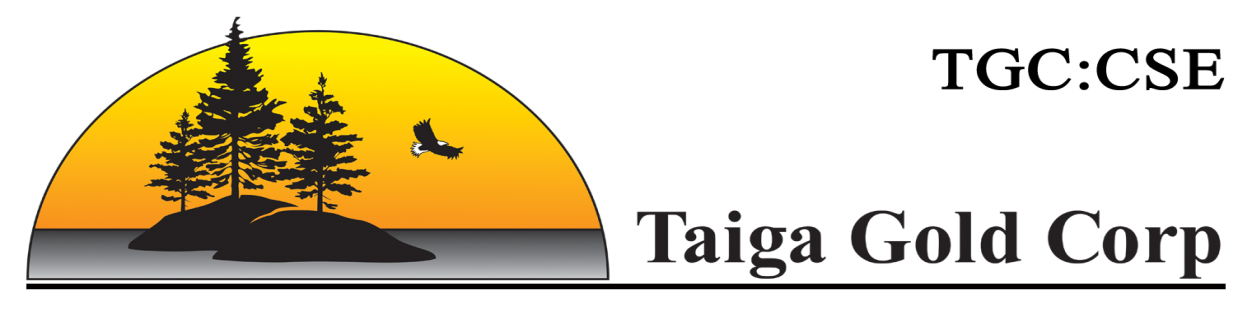 February 12, 2020Canadian Securities Exchange220 Bay Street, 9th FloorToronto, ON   M5J 2W4Re: Private placement financing – February 12, 2020This is to confirm that we have received full proceeds of $1,399,614.57 for the private placement financing closed February 12, 2020.Yours truly,TAIGA GOLD CORP.Norm JordanController